,COVID/Natural Hazard SME/SMM Survey Compound Risks – SME Recovery from a Pandemic in the Face of Natural Hazard Risks Business Recovery/Continuity CollectionDraft Updated: June 1, 2020Applied Economics Office, EL, NISTJennifer Helgeson, Juan Fung, Alfredo Roa HenriquezInput from AEO, NIST: Douglas Thomas, David ButryCRP, NIST: Jarrod LoerzelNOAA, CPO: Ariela Zycherman, Claudia Nierenberg NOAA, WRN: Doug HilderbrandNOAA Sea Grant: Elizabeth Rohring, Engagement LeadSBA: Josh BarnesECU: Jamie KruseWe understand that the COVID-19 pandemic is disrupting your business. We hope to learn how businesses like yours are adapting to the circumstances and how this may or may not be connected to broader weather-related stressors your business may face.  Both your perspective and time are exceptionally precious, especially during these uncertain times.  Our efforts will be greatly enhanced if you can spend a few minutes filling out this survey. We ask for no sensitive information and we will not identify you or your business. If your business has more than one location, please answer for only one location.The purpose of this survey is to understand what support businesses like yours need and to communicate those to those who may be able to provide assistance. We’d like to learn about practices taken that have helped reduce the impact of COVID-19, especially in the face of future hazard events.If you feel uncomfortable answering any of the questions, you can skip them, or exit the survey at any time.  This survey should take no more than 15 minutes to complete. You may opt to receive aggregate results of the survey (at the end).Opening Section What is your role with the organization? (check all that apply) OwnerManagerAssistant managerSenior employee (5+ years at the business)EmployeeOther [please include your position title]I do not have a formal roleHow many full-time AND part-time individuals did your business employ at this location at this time last year? 1-56-1011-2021-5051-100101-150151-200201-250More than 250COVID-19 Impact and Adaptation Section This survey section asks about direct effects of COVID-19 (coronavirus) on your business. The COVID-19 Pandemic was declared a National Emergency on March 13, 2020. Please answer the following questions considering the period since then. If there were any public health restrictions (e.g., stay-at-home orders, movement limitations, limits on public gatherings, or requirements for social distancing), is/was your organization designated as: EssentialNon-essentialSome segments were essential, some were notNot sure/don’t knowHow has the COVID-19 pandemic impacted the continuity/stability of your day-to-day operations? Please check all that applyClosed to the publici. Less than 1 weekii. 1-2 weeksiii. 2-4 weeksiv. 4 weeks or longerOn-site operations ceased (or were greatly reduced), but remaining staff teleworkedReduced days/hours of operationIncreased e-commerceAll staff worked from homeRemained fully open to the publicAdded services to business (e.g. contactless pick-up, delivery, etc.)Other____________How has the COVID-19 pandemic impacted the operations of your organization since March 13th?  What are the most important factors that influenced the choice to temporarily close, change hours, or staffing changes? (Please select no more than 5)National State of Emergency  (1) Stay/Local stay-at-home orders (2)Restricted access to the business  (3) Employee safety  (4) Lack of customers  (5) Disruption to supply/inventory delivery  (6) Universities and school closings  (7) Nearby businesses closed  (8) Local government information/suggestion  (9) Fear/concerns of infection (10)Lack of personal protective equipment and/or cleaning supplies (11)Staff’s unwillingness to report for work (12)Media coverage  (13) Tight business margins (14)Other  (15) ________________________________________________N/APlease select your most trusted sources of information for COVID-19 (Please select no more than 5) Local TV news National TV news Internet-based news mediaLocal government (state or municipal) Community leaders Radio Internet sources (outside of news outlets)Faith-Based community Friends/familySocial Media  Cellphone apps  Center for Disease Control and Prevention (CDC) Sectoral/Trade news Other Federal Government sources Other ________________________________________________ Since March 13, 2020 has your business REQUESTED/PLANNED use of any of the following financial assistance? (check ALL that apply) SBA Paycheck Protection Program (PPP) (1)SBA Economic Injury Disaster Loans (EIDL) (2)SBA Debt Relief (3)USDA Loan Programs (4)Other Federal Programs (5)State and Local Government grants/loans (6)Banks (commercial loan) (7)Banks (e.g., existing debt flexibility – payment deferments) (8)Personal liquidity (savings) (9)Family and Friends (10)Crowd-funding (11)Postponment in payment (rent, utilities) (12)Faith-based group support (13)Non-profit organization support (14)Insurance (for business interruption) (15)Direct lending (e.g., Venture capital, angel investors, Fintech) (16)Other _____________ (17)This business has not sought financial assistance from any source (18)Unsure (19)N/A (20)Please describe any changes your organization has made to adapt during the COVID-19 pandemic since March 13th. Please check all that apply. Changed products produced/offered to consumers Offered contactless pick-up or delivery Increased e-commerce Curb-side pick-up made avialablePrioritized inventories to some customers Reallocated products based on inventory levels Increased staff Reduced staff Allowed employees (some or all) to work remotely Negotiated longer payment terms for suppliers so the company can keep its cash longer Collected money owed from customers as early as possible Renegotiated current and future prices with my suppliers Shared resources or information with other organizations Implemented short-term alliances with my suppliers and/or competition Other: __________________________ Natural Hazard SectionThis section asks you about risks from natural hazards that your organization faces. We are interested in your organization’s experience in the past and planning for them in the future.What natural hazard(s) is/are of greatest concern for your organization’s location? (select all that apply)Coastal stormsDrought/water scarcityEarthquake Extreme coldExtreme heat/heat wavesFloodingHurricane Storm surgeTornadoTsunami WildfireWinter storms Since March 13th, 2020 has this/these event types occurred at your location?  Yes, with severe impactsYes, with minor impactsNoDon’t knowN/A[if 11=yes] How was your organization’s response to this event affected by COVID-19? _____How many of these hazard events have affected* your organization in the past 10 years? An estimate is fine [slide bar answer response] *caused at least a one-day closureWhat type of mitigation/preparedness actions have you taken in the past (before COVID-19) to prepare your organization against natural hazards?Floodproof building(s)Secure a secondary storage locationAssess building to ensure construction meets building code standardsPerform risk assessment to identify business vulnerabilities (to specific hazards)Adopt strategies to stay informed of weather watches and warnings (e.g., NOAA Weather Radio, commercial apps)Assigned disaster responsibilities (i.e., emergency management function) to specific employeesPerform safety drills regularly (e.g., shelter-in-place, evacuations, telephone tree)Develop a written emergency action plan/checklistBack-up all important documents (digitally or stored at secondary location)Lift inventory and other supplies off the ground to prevent water exposurePerform an insurance check-up to ensure adequate insurance coverageIncrease insurance coverage, if neededDevelop/update telework plansEstablish or increase remote/online sales capacitySocial media account use to provide operations information to the public (e.g., closings)Minimize supply chain vulnerability through multiple source strategiesDevelop a connection to local emergency management officialsClear debris/dry vegetation away from structuresBack-up power generationMaintain/tune-up equipment for debris/snow removalKeeping an emergency fund (“rainy day” money on-hand)Other ______Have any actions your organization has taken to prepare for natural disasters in the past helped prepare or cope with the impacts of COVID-19? Y/N  [If yes, please provide some details. For example, insurance purchases, teleworking experience, emergency supplies or finances, etc.)]    ________________________________________________How will your planning for these types of natural hazards change in the future due to the COVID-19 pandemic? ______Attitudes SectionThis section asks about your organization’s future plans. Please select your organization’s top concerns regarding the impact of and recovery from COVID-19. (Please select up to 5, below)  Compound EventsHurricane risk and potential impacts Flood risk and potential impactsEarthquake risk and potential impactsWildfire risk and potential impactsTornado risk and potential impactsOther natural hazard risk and potential impacts Business Financial, Market Concerns Financial impact on operations, and/or liquidity, capital Going out of business Lower productivity Domestic supply chain disruption Loss of funding (governmental and non-profit organizations) Operational issues associated with restarting Loss of market share 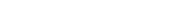 International supply chain disruptions COVID-19 Specific Concerns The duration of lock-down and quarantine period Uncertainty over recurring Covid-19 outbreaks in the future Safety/contamination issues from shutdown infrasturure (e.g., water sitting in pipes)Safety/contamination issues from working with reopening during social distancingWorkforce Concerns  Workforce safety to protect employees from infection Workforce reduction concerns Rehiring, replacing, and retraining workforce upon reopening Consumer Concern 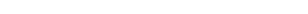 Decreased consumer confidence and spending Global Concerns Global recession Impacts on tariff and trade issues Increased international political controversy Have you implemented steps to reduce your risks to the issues you indicated above? If yes, how? _______Yes, already implementedYes, in the process of implementationYes, planning to implementNo, but would like to learn moreNo, do not plan to do soUnsureDo you feel you have the resources you need to protect your business against the risks you identified above? YesNoUnsure[if 19=no] What resources, knowledge, or support do you feel you need to be better protected against the risks you identified ?How much time do you think will pass before this business returns to its pre-COVID conditions (e.g., operations)? [slide bar or multichoice?]1 month or less 2-3 months4-6 months6-12 months12-18 monthsMore than 18 monthsUnlikely to resume operations at that levelUnlikely to reopen at allBUSINESS INFORMATION SECTIONThis section asks you to provide some details about your organization and yourself.  Which sector best describes your business?Construction  (1) Manufacturing  (2) Retail trade  (3) Accommodation and Food Services  (4) Wholesale trade  (5) Transportation and Warehousing  (6) Finance and Insurance  (7) Information (e.g. radio, newspaper, television, telecommunications)  (8) Real estate, rentals, and leasing  (9) Professional, scientific, and technical services  (10) Health and medical services  (11) Arts, Entertainment, and Recreation  (12) Food processing, agriculture (13)Natural resource management  (14)Fuel production (15)Fishing/aquaculture (16)Other (please specify)  (17) ________________________________________________When was your organization founded? [dropdown]In which state is your organization located? [dropdown]In which ZIP code is your organization located? [type in]How would you describe this organization? Check ALL options that describe the business:Woman-owned business  (1) * (the business need not be Federally registered as such) Minority-owned  (2) * (the business need not be Federally registered as such) Veteran-owned  (3) * (the business need not be Federally registered as such) Family-owned  (5) * (the business need not be Federally registered as such) Single owner  (6) Partnership  (7) Corporation (8)Franchise  (9) Cooperative  (10) Multi-location (11)For-profit (12)Non-profit (13)Other  (14) ________________________________________________How important are each group to your organization’s recovery from COVID-19?  How many years have you worked as a business owner/manager?  _____________ (years)Please indicate your level of agreement with the following statements: COVID-19 posed the greatest risk yet to my organization’s survival {1-5}The impacts of COVID-19 will leave my organization unable to cope with a natural disaster, should one occur, in the next year {1-5}Closing Section   Please consider providing your first name and the best business email address, below. We’d like to follow-up with you on your responses and send a report of the findings. Name: _____________Business email:Is there anything else you would like to share? _________________THANK YOU VERY MUCH FOR COMPLETING THE SURVEY!This collection of information contains Paperwork Reduction Act (PRA) requirements approved by the Office of Management and Budget (OMB).  Notwithstanding any other provisions of the law, no person is required to respond to, nor shall any person be subject to a penalty for failure to comply with, a collection of information subject to the requirements of the PRA unless that collection of information displays a currently valid OMB control number. For this collection, the OMB Control number is: 0693-0078 with an expiration date: July 31, 2022. Public reporting burden for this collection is estimated to be 10 minutes per survey, including the time for reviewing instructions, searching existing data sources, gathering and maintaining the data needed and completing and reviewing the collection of information. Send comments regarding this burden estimate or any aspect of this collection of information, including suggestions for reducing this burden, to the National Institute of Standards and Technology, Attn: Dr. Jennifer Helgeson, NIST, 100 Bureau Drive, MS 8603, Gaithersburg, MD 20899-1710, telephone 301-975-6133, or via email: jennifer.helgeson@nist.gov.A Federal agency may not conduct or sponsor, and a person is not required to respond to, nor shall a person be subject to a penalty for failure to comply with an information collection subject to the requirements of the Paperwork Reduction Act of 1995 unless the information collection has a currently valid OMB Control Number. The approved OMB Control Number for this information collection is 06XX-XXX. Without this approval, we could not conduct this survey/information collection. Public reporting for this information collection is estimated to be approximately XX minutes/hours per response, including the time for reviewing instructions, searching existing data sources, gathering and maintaining the data needed, and completing and reviewing the information collection. All responses to this information collection are voluntary. Send comments regarding this burden estimate or any other aspect of this information collection, including suggestions for reducing this burden to the BUREAU Name at: address, Attn: Title/POC Name, and email if desired.For one week or lessFor 1-4 weeksFor more than 4 weeksStopped operations due to external mandateStopped operations due to financial issuesDecrease in revenueIncrease in revenueProblems with my supply chain/receiving or shipping inventoryIssues with delivery of products to customersDecrease in customersIncrease in customersOtherN/AGroupImportance to Organization 1= Least Important5= Most ImportantYour neighbors 1   2   3   4   5Friends and family 1   2   3   4   5Neighborhood organization(s)  1   2   3   4   5Suppliers  1   2   3   4   5Customers  1   2   3   4   5Business Groups (e.g. Chamber of Commerce)  1   2   3   4   5State Organization(s)  1   2   3   4   5Federal Organization(s) 1   2   3   4   5NOAA Sea Grant1   2   3   4   5NOAA Weather Ready Nation   1   2   3   4   5Manufacturing Extension Partnership Center  1   2   3   4   5Faith-based organization(s)  1   2   3   4   5other ________  1   2   3   4   5